Πέμπτη, 08 Οκτωβρίου 2020Δελτίο Τύπου«Πέρασμα στο Φως»Η διαδραστική ψηφιακή έκθεση που ανοίγει στο κοινότους πολιτιστικούς θησαυρούς της Αθωνικής ΠολιτείαςΣτις 16 Οκτωβρίου 2020 και για εννέα ημέρες ανοίγει τις πύλες της για το κοινό η ψηφιακή διαδραστική έκθεση «Πέρασμα στο Φως» που θα φιλοξενηθεί στο Μέγαρο Μουσικής Αθηνών και θα παρουσιάσει για πρώτη φορά στην υπερχιλιετή ιστορία του Άθω ψηφιοποιημένους θησαυρούς από Ιερές Μονές του Αγίου Όρους.Προσβάσιμοι πλέον με τη βοήθεια της σύγχρονης ψηφιακής τεχνολογίας, οι ιεροί αυτοί θησαυροί μαρτυρούν την Ορθόδοξη πολιτιστική παράδοση όπως αποτυπώνεται εδώ και αιώνες στο Άγιον Όρος, αναδεικνύοντας συγχρόνως το μήνυμα και τη σημασία της πνευματικότητας της Αθωνικής Πολιτείας για τον σύγχρονο κόσμο. Παράλληλα, η έκθεση «Πέρασμα στο Φως» δίνει στους επισκέπτες τη μοναδική ευκαιρία να γνωρίσουν τον καθημερινό βίο των πατέρων του Άθω.Στην έκθεση «Πέρασμα στο Φως», το κοινό θα έρθει σε μία πρώτη επαφή με το μοναδικό έργο ψηφιοποίησης των κειμηλίων Ιερών Μονών του Αγίου Όρους  «Αθωνική Ψηφιακή Κιβωτός». Πρωτοβουλία και δημιούργημα της Ιεράς Κοινότητας Αγίου Όρους, η «Αθωνική Ψηφιακή Κιβωτός» φέρνει στο φως χιλιάδες ψηφιοποιημένα κειμήλια και αντικείμενα υψηλής πολιτιστικής αξίας, στοχεύοντας να καταστήσει την Παγκόσμια Κοινότητα κοινωνό του Ορθόδοξου Χριστιανικού Πολιτισμού.Το μοναδικό έργο της «Αθωνικής Ψηφιακής Κιβωτού», που πραγματοποιήθηκε σε διάρκεια τεσσάρων ετών με τη συγχρηματοδότηση της Ευρωπαϊκής Ένωσης (ΕΣΠΑ 2014 - 2020) περιλαμβάνει σε ψηφιοποιημένη μορφή χειρόγραφους κώδικες, παλαίτυπα, έγγραφα, εξαίρετα έργα τέχνης, αντικείμενα ειδικών συλλογών, τρισδιάστατα μοντέλα μνημείων όπως ο σεπτός ναός του Πρωτάτου και η Τράπεζα της Ι.Μ.Μ. Βατοπαιδίου, ψηφιακές παρουσιάσεις  Ιερών Μονών, ειδικές ψηφιακές εφαρμογές εκπαιδευτικού και ψυχοφελούς περιεχομένου. Επίσης, αξιοποιήθηκε η  πλατφόρμα τηλεκπαίδευσης «moodle» για την δημιουργία ψηφιακού εκπαιδευτικού περιεχομένου.Η Αθωνική Ψηφιακή Κιβωτός αποτελεί ένα Πνευματικό αντίδωρο του Αγίου Όρους προς τις ανάγκες της κοινωνίας και κυρίως προς τους νέους, οι οποίοι έχουν νέους διαύλους και τρόπους επικοινωνίας μέσω του ψηφιακού κόσμου. Ο τεράστιος αυτός πλούτος πολιτιστικής κληρονομιάς διαφυλάσσεται πλέον σε ένα εκτεταμένο αποθετήριο χιλιάδων ψηφιοποιημένων αντικειμένων, στο οποίο το κοινό μπορεί να περιηγηθεί μέσω της ιστοσελίδας https://mountathos.org/.Μέσω διαδραστικών οθονών, ολογραμμάτων, παρουσιάσεων εικονικής πραγματικότητας, τρισδιάστατων προβολών και ψηφιακών περιηγήσεων, μέρος των ψηφιοποιημένων αυτών κειμηλίων «ζωντανεύουν», δίνοντας στους επισκέπτες της έκθεσης «Πέρασμα στο Φως»  τη δυνατότητα να βιώσουν την εμπειρία της μακραίωνης ιστορικής παράδοσης αλλά και της καθημερινότητας της Αθωνικής Πολιτείας.Ο Γέρων Ιερώνυμος Ιερομόναχος Σιμωνοπετρίτης, Εκπρόσωπος της Ιεράς Κοινότητας και Υπεύθυνος του έργου της Αθωνικής Ψηφιακής Κιβωτού δήλωσε: «Το έργο της Αθωνικής Ψηφιακής Κιβωτού που παρουσιάζεται μέσω της έκθεσης «Πέρασμα στο Φως» αποτελεί  παρακαταθήκη της Ιεράς Κοινότητος του Αγίου Όρους που ανοίγεται πλέον σε όλη την οικουμένη, μέσω των δυνατοτήτων που προσφέρει η σύγχρονη τεχνολογία. Καλούμε όλο τον κόσμο -αλλά ιδιαίτερα τους νέους ανθρώπους- να αγκαλιάσουν αυτό το έργο, έχοντας την ελπίδα ότι θα τους βοηθήσει να γνωρίσουν την ιστορική αλλά και τη ζώσα πνευματική και πολιτισμική παράδοση του Αγίου Όρους».Με την αφορμή της έκθεσης «Πέρασμα στο Φως», ο κ. Κωνσταντίνος Πατσέας, Υπεύθυνος Σχεδιασμού – Συντονιστής του Έργου της Αθωνικής Ψηφιακής Κιβωτού  επίσης σημείωσε: «Η διαδραστική έκθεση «Πέρασμα στο Φως» αποτελεί επιστέγασμα ενός μακρόπνοου και απαιτητικού τεχνικού έργου.Με τη βοήθεια της τεχνολογίας και τη συμβολή ενός μεγάλου αριθμού τεχνικών και επιστημόνων και πάντα με σεβασμό προς τον ησυχαστικό χαρακτήρα της Αθωνικής Πολιτείας, καταφέραμε να αναδείξουμε ψηφιακά ένα τεράστιο κεφάλαιο της παγκόσμιας πολιτιστικής κληρονομιάς.Είμαστε πολύ περήφανοι και χαρούμενοι που, μέσω του έργου αυτού, δίνουμε την ευκαιρία στην επιστημονική κοινότητα αλλά και στον κάθε ενδιαφερόμενο πολίτη να μελετήσει και να προσεγγίσει συσσωρευμένη παράδοση και γνώση αιώνων».Η έκθεση «Πέρασμα στο Φως» θα πραγματοποιηθεί στο Νέο Εκθεσιακό χώρο (επίπεδο Σκαλκώτα) του Μεγάρου Μουσικής Αθηνών και μόνο για εννέα ημέρες, κατά το διάστημα 16-24 Οκτωβρίου 2020. Βρείτε περισσότερες πληροφορίες για την έκθεση «Πέρασμα στο Φως» και εξασφαλίστε τα δωρεάν δελτία εισόδου σας στην ιστοσελίδα: https://perasmastofos.gr/.Το κοινό μπορεί να επίσης να προμηθευτεί δωρεάν δελτία εισόδου για την έκθεση «Πέρασμα στο Φως» με τους ακόλουθους τρόπους:OnlineΜέσω της ιστοσελίδας του Μεγάρου Μουσικής Αθηνών https://www.megaron.gr/event/perasma-sto-fos/Εκδοτήρια Μεγάρου Μουσικής ΑθηνώνΣτα εκδοτήρια του Μεγάρου Μουσικής ΑθηνώνΔευτέρα-Παρασκευή: 10:00 – 18:00 & Σάββατο: 10:00 – 14:00ΤηλεφωνικάΣτο 210 728 2333 κατά τις ανωτέρω ώρες λειτουργίας των ταμείων του Μεγάρου Μουσικής Αθηνών.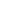 COVID-19 free zone: Μέτρα Προστασίας και Οδηγίες προς τους επισκέπτεςΣτο πλαίσιο αποφυγής δημιουργίας συγχρωτισμού, κάθε δελτίο εισόδου αφορά σε περιήγηση  σε συγκεκριμένη ημερομηνία και ώρα επίσκεψης στην έκθεση «Πέρασμα στο Φως», για ομάδες επισκεπτών μέχρι 8 ατόμων και για μέγιστο διάστημα περιήγησης 30 λεπτών.Όλος ο διαδραστικός τεχνολογικός εξοπλισμός απολυμαίνεται μετά από την περιήγηση κάθε ομάδας επισκεπτών.Η χρήση μάσκας και η τήρηση των ενδεδειγμένων αποστάσεων είναι υποχρεωτική καθ’ όλη τη διάρκεια της περιήγησης στην έκθεση, όπως και κατά την είσοδο και έξοδο του κοινού σε αυτήν. Οι επισκέπτες είναι υποχρεωμένοι να ακολουθούν τις υποδείξεις των υπευθύνων του χώρου.Σχετικά με την Αθωνική Ψηφιακή ΚιβωτόΗ Αθωνική Ψηφιακή Κιβωτός είναι έργο συγχρηματοδοτούμενο από την Ε.Ε. και είναι ενταγμένο στο Επιχειρησιακό Πρόγραμμα Ανταγωνιστικότητα, Επιχειρηματικότητα, Καινοτομία (ΕΠΑνΕΚ).Η Αθωνική Ψηφιακή Κιβωτός αποτελεί μία καινοτόμα πρωτοβουλία της Ιεράς Κοινότητος του Αγίου Όρους, και ως έργο αφορά στη διαμόρφωση μιας ολοκληρωμένης ψηφιακής κιβωτού γνώσης και πολιτισμού, που περιλαμβάνει σε ψηφιακή  μορφή το σύνολο των εκφάνσεων του πολιτιστικού αποθέματος Ιερών Μονών του Αγίου Όρους.Η κιβωτός αυτή έχει πλέον καταστεί ψηφιακά διαθέσιμη στο σύνολο της παγκόσμιας κοινότητας μέσω του διαδικτύου, προσφέροντας τη δυνατότητα περιήγησης στον κειμηλιακό πλούτο Μονών της Αθωνικής χερσονήσου, με τρόπο που σέβεται απόλυτα  τον πνευματικό και ησυχαστικό χαρακτήρα του Αγίου Όρους.Ανακαλύψετε κι εσείς τη μοναδική συλλογή ψηφιοποιημένων θησαυρών του Αγίου Όρους και τον τεράστιο πλούτο ψηφιακού περιεχομένου που περιέχει η Αθωνική Ψηφιακή Κιβωτός, με μία επίσκεψη:στην ιστοσελίδα: https://mountathos.org/στο Facebook: https://www.facebook.com/AthosDigitalHeritage/στο Instagram: https://www.instagram.com/athosdigitalheritage/Για περισσότερες πληροφορίες:Αθωνική Ψηφιακή Κιβωτόςpress@athoskivotos.eu